Во исполнение письма управления надзорной деятельности и профилактической работы Главного управления МЧС России по Ленинградской области от 04.07.2017 № 383-2-1-17 в рамках исполнения п.3 раздела II решения внепланового заседания комиссии по предупреждению и ликвидации чрезвычайных ситуаций и обеспечению пожарной безопасности Правительства Ленинградской области от 01.06.2017 Протокол №2, отдел надзорной деятельности и профилактической работы Волосовского района направляет разъяснения об исполнении органами местного самоуправления, учреждениями, организациями, иными юридическими лицами, гражданами, владеющими, пользующимися и распоряжающимися территорией, прилегающей к лесу требований, предусмотренных постановлением Правительства Российской Федерации от 18.08.2016 № 807 «О внесении изменений в некоторые акты Правительства РФ по вопросу обеспечения пожарной безопасности территорий».	С 01.03.2017 вступило в силу постановление Правительства РФ от 18.08.2016 № 807 «О внесении изменений в некоторые акты Правительства Российской Федерации по вопросу обеспечения пожарной безопасности территорий», которым скорректированы Правила противопожарного режима в Российской Федерации, утвержденные Постановлением Правительства РФ от 25.04.2012 № 390, и Правила пожарной безопасности в лесах, утвержденные Постановлением Правительства РФ от 30.06.2007 № 417.
Установлено, что в период со дня схода снежного покрова до установления устойчивой дождливой осенней погоды или образования снежного покрова органы государственной власти, органы местного самоуправления, организации, физические лица, владеющие, пользующиеся и (или) распоряжающиеся территорией, прилегающей к лесу, обеспечивают ее очистку от сухой травянистой растительности, порубочных остатков, мусора и других горючих материалов на полосе шириной не менее 10 метров от леса либо отделяют лес противопожарной минерализованной полосой шириной не менее 0,5 метра или иным противопожарным барьером.За нарушение правил пожарной безопасности наступает административная ответственность, предусмотренная статьей 20.4 Кодекса Российской Федерации об Административных правонарушениях часть 1. Нарушение требований пожарной безопасности, за исключением случаев, предусмотренных статьями 8.32 и 11.16 КоАП РФ и частями 6, 6.1 и 7 настоящей статьи, -влечет предупреждение или наложение административного штрафа на граждан в размере от двух тысяч до трех тысяч рублей; на должностных лиц - от шести тысяч до пятнадцати тысяч рублей; на лиц, осуществляющих предпринимательскую деятельность без образования юридического лица, - от двадцати тысяч до тридцати тысяч рублей; на юридических лиц - от ста пятидесяти тысяч до двухсот тысяч рублей (часть 1 в ред. Федерального закона от 28.05.2017 N 100-ФЗ).2. Те же действия, совершенные в условиях особого противопожарного режима, -влекут наложение административного штрафа на граждан в размере от двух тысяч до четырех тысяч рублей; на должностных лиц - от пятнадцати тысяч до тридцати тысяч рублей; на лиц, осуществляющих предпринимательскую деятельность без образования юридического лица, - от тридцати тысяч до сорока тысяч рублей; на юридических лиц - от двухсот тысяч до четырехсот тысяч рублей (часть 2 в ред. Федерального закона от 28.05.2017 N 100-ФЗ).Прошу провести работу по размещению данной информации на официальных сайтах органов местного самоуправления Волосовского муниципального района Ленинградской области.Начальник отделенияОНДиПР Волосовского района                                                       И.С. ЯковлеваИсполнитель: Яковлева И.С.тел. 8(813-73) 24-716, 89819400143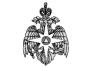 МЧС РОССИИГЛАВНОЕ УПРАВЛЕНИЕМИНИСТЕРСТВА РОССИЙСКОЙ  ФЕДЕРАЦИИПО ДЕЛАМ ГРАЖДАНСКОЙ ОБОРОНЫ,ЧРЕЗВЫЧАЙНЫМ СИТУАЦИЯМ И ЛИКВИДАЦИИ ПОСЛЕДСТВИЙ СТИХИЙНЫХ БЕДСТВИЙПО ЛЕНИНГРАДСКОЙ ОБЛАСТИОтдел надзорной деятельностии профилактической работыВолосовского районаул. Заводская, д.2, г. Волосово,Ленинградская область, 188410тел/факс: (8-813-73) 24-716телефон «доверия» - (812) 579-99-99Главам администрациймуниципальных образований Волосовского муниципального района Ленинградской области(по списку)